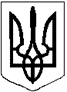                             Бородінська селищна радаБолградського району Одеської  області68540, смт Бородіно, вул. Миру, 132 E-mail: borodinosovet@ukr.net, код 04379203, ГУДКСУ в Одеській області РОЗПОРЯДЖЕННЯвід 24 лютого 2022 року 			                             		                    № 15«Про оповіщення військовозобов’язаних, які перебувають на військовому обліку та впровадженязаходів правового режиму воєнного стану на території Бородінської селищної ради»          Відповідно до Законів України «Про оборону України», «Про військовий обов'язок і військову службу», «Про мобілізаційну підготовку та мобілізацію», п. 20 ч. 1 ст.42 Закону України «Про місцеве самоврядування в Україні», п. 33 Порядку організації та ведення військового обліку призовників і військовозобов’язаних, затвердженого постановою Кабінету Міністрів України від 07.12.2016 № 92, до част.1ст.8 Закону України «Про правовий режим воєнного стану», розпорядження ООВА № 1/А-2022 від 24.02.2022р. зобов’язую:Усіх військовозобов’язаних, які перебувають на військовому обліку в Бородінській селищній раді Болградського району Одеської області,  не покидати територію громади, свого постійного місця проживання без поважних причин. За викликом до Тарутинського РВК реагувати негайно.Запровадити на території Бородінської ТГ комендантську годину з 23:00 до 05:00. Заборонити перебування людей у зазначені години на вулицях та в інших громадських місцях без спеціально виданих перепусток і посвідчень. До видачі спеціальних перепусток та посвідчень, тимчасово надати право пересування у період дії комендантської години співробітникам аварійних служб, служб екстреної медичної допомоги, правоохоронних органів, Державної служби надзвичайних ситуацій, військовослужбовцям, посадовим особам органів державної влади та місцевого самоврядування, за наявності відповідних службових посвідчень.Здійснювати перевірку документів у осіб, а разі потреби проводити огляд речей, транспортних засобів, багажу та вантажів, службових приміщень і житла громадян, за винятком обмежень, встановлених Конституцією України.   Контроль за виконанням цього розпорядження залишаю за собою. Селищний голова                                                     Іван КЮССЕ